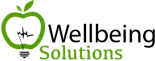 ENFERMERO/A UCI Wellbeing Solutions, selecciona para un importante hospital privado en Barcelona a un/a enfermero/a para su unidad de curas intensivas. La persona seleccionada se incorporará a una institución con más de 30 años de historia y con una clara vocación de servicio y ética asistencial. Se busca a una persona para realizar las siguientes funciones: - Monitorear y registrar constantes del paciente y su estado general de salud. - Cumplimentación de documentación, cuestionarios médicos, etc.- Realizar la toma de muestras (orina, sangre, etc.). - Brindar asistencia a médicos en la realización de evaluaciones, cirugías y demás procedimientos, a los fines de crear un entorno seguro y de cooperación. - Suministrar cuidados adecuados a los pacientes, prestando atención a su comodidad y seguridad.  RequisitosDiplomatura en enfermería. Experiencia previa en entorno hospitalario y en UCI. Valorable máster o postgrado.Se ofrece: Horario a convenir. Jornada completa. Contrato estable.Salario entre 25.000-28.000€  en función de la experiencia del profesional.Persona de contacto:  Laia email: rrhh@wellbeingsolutions.es / Teléfono: 652956696